Срок сдачи 16.03 - 17:00 по МСК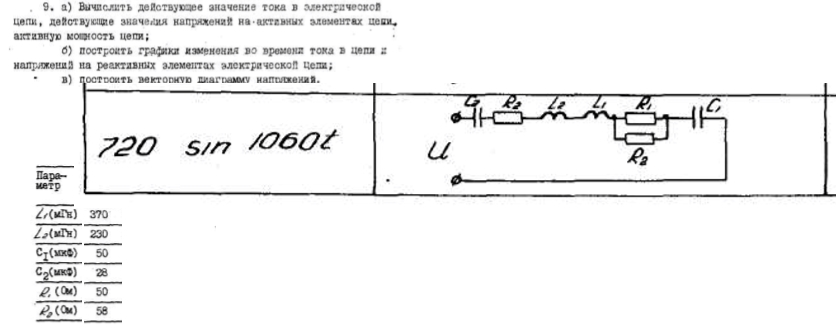 9. a) Вычислить действующее значение тока в электрической цепи, действующие значения напряжений на активных элементах цепи, активную мощность;б) построить графики изменения во времени тока в цепи и напряжений на реактивных элементах электрической цепи;в) построить векторную диаграмму напряжений.ДаноL1=370*10^-3 ГнL2=230*10^-3 ГнC1=50*10^-6 ФC2=28*10^-6 ФR1=50 ОмR2=58 ОмНайтиa) Вычислить действующее значение тока в электрической цепи, действующие значения напряжений на активных элементах цепи, активную мощность;б) построить графики изменения во времени тока в цепи и напряжений на реактивных элементах электрической цепи;в) построить векторную диаграмму напряжений.РешениеОтвет